Pesquisa de preço:Referente aos Combustíveis no mês de Agosto para cidade de Campina Grande - PB.Campina GrandeAgosto de 2023© 2023. Fundo Municipal de Defesa de Direitos Difusos PROCON de Campina Grande/PBÉ permitida a reprodução parcial ou total desta obra, desde que citada a fonte.  EXPEDIENTECombustível 
Relatório da Pesquisa de Preços de Combustíveis para o mês de Agosto.Ano 2023Prefeito do Município de Campina Grande/PBBruno Cunha LimaProcuradoria Geral do MunicípioAécio MeloCoordenador Executivo do Procon de Campina Grande –PBSaulo Muniz de Lima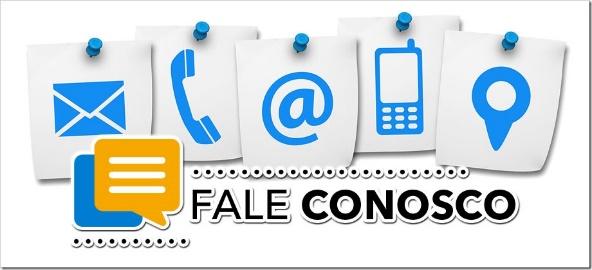 Elaboração de Conteúdo:Saulo Muniz De LimaCoordenador Executivo do Procon de Campina Grande – PB.
Pesquisa de Campo e Estatística:Pesquisador estagiário:Hellen Sonaly Silva Alves, Marcela Silva de Araújo.Orientador: Ricardo Alves de OlindaDepartamento de Estatística- UEPB CCT- Centro de Ciência e TecnologiaProjeto Gráfico e DiagramaçãoEliane FrançaAssessoria de Comunicação ApresentaçãoA pesquisa de combustíveis referente ao mês de agosto foi realizada no dia 16, em 60 postos de combustíveis do município de Campina Grande/PB.  O relatório elaborado pelo Fundo Municipal de Defesa dos Direitos Difusos PROCON de Campina Grande em parceria com o Departamento de Estatística da Universidade Estadual da Paraíba (UEPB) apresenta os preços que estão sendo cobrados para a Gasolina Comum (G.C), Gasolina Aditivada (G.A), Etanol (E), Diesel Comum (D), Diesel S-10 (S-10) e o Gás Natural Veicular (GNV). O objetivo do material é o de servir como referência ao consumidor campinense na hora de abastecer seus veículos. Para análise científica dos preços foi utilizada a Estatística Descritiva que é um ramo da estatística que aplica várias técnicas para descrever e sumarizar um conjunto de dados. E para o tratamento dos dados e análises dos resultados foi utilizado uma planilha eletrônica.Resultados
Nesta seção serão apresentados os principais resultados da pesquisa de preços de combustíveis realizada pelo Procon Campina Grande/PB.2.1 Preço Médio: Para conhecermos a média de preços foi feita uma análise descritiva (Figura 1) para cada um dos seis tipos de combustíveis pesquisados, tendo como resultado os valores apresentados a seguir:          Figura 1: Preço médio de cada Combustível (Agosto/2023).           Fonte: PROCON Municipal de Campina Grande-PB.2.2 Menor e Maior Preço: Sobre a variação de preços para cada tipo de combustível, o Diesel S500 apresentou a maior variação, cerca de 26% entre os estabelecimentos visitados, chegando a R$ 1,20 de diferença entre o menor e o maior preço encontrado. Já a Gasolina Comum (G.C) apresentou uma variação de 7% entre os estabelecimentos visitados, chegando a R$ 0,41 de diferença entre o menor e o maior preço encontrado. Enquanto que o Etanol (E) apresentou uma variação de 13% entre os estabelecimentos visitados, chegando aos R$ 0,51 de diferença entre o menor e o maior preço encontrado.                Tabela 1 Variação de preço dos combustíveis entre o menor e o maior preço (Agosto/2023)                          Fonte: PROCON Municipal de Campina Grande-PB.2.3 Comparação com o dia 09/08/2023Foi utilizado o preço médio de cada combustível nas respectivas datas de interesse. Gasolina Comum: o preço médio do litro da gasolina comum passou de R$ 5,58 para R$ 5,62, nessa última pesquisa, ou seja, sofreu um aumento de 0,72%;Gasolina Aditivada: O preço médio do litro da gasolina aditivada passou de R$ 5,71 para R$ 5,77, nessa última pesquisa, ou seja, sofreu um aumento de 1,05%;Etanol: O preço médio do litro do Etanol passou de R$ 4,40 para R$ 4,39, nessa última pesquisa, ou seja, sofreu uma redução de 0,23%.Diesel Comum: O preço médio do litro do diesel comum passou de R$ 4,83 para R$ 5,13, nessa última pesquisa, ou seja, sofreu um aumento de 6,21%;Diesel S-10: O preço médio do metro cúbico desse combustível passou de R$ 4,88 para R$ 5,19, nessa última pesquisa, ou seja, sofreu um aumento de 6,35%.Gás Natural Veicular:  O preço médio do metro cúbico desse combustível se manteve constante com o mesmo valor da última pesquisa R$ 4,80.Para uma melhor compreensão observe a tabela a seguirTabela 2: Comparação com a pesquisa realizada em 09/08/2023.Fonte: PROCON Municipal de Campina Grande-PB2.4 Comparação com agosto de 2022:Com o objetivo de realizar uma comparação entre os meses de agosto de 2023 e agosto de 2022 foi utilizado o preço médio de cada combustível dos respectivos meses e anos de interesse. Gasolina Comum: o preço médio do litro da gasolina comum passou de R$ 5,32 para R$ 5,62, ou seja, em um ano apresentou um aumento de 5,64%; Gasolina Aditivada: o preço médio do litro da gasolina aditivada passou de R$ 5,49 para R$ 5,77, ou seja, em um ano apresentou um aumento de 5,10%;Etanol: o preço médio do litro do etanol passou de R$ 4,59 para R$ 4,39, ou seja, em um ano apresentou uma redução de 4,36%;Diesel Comum: o preço médio do litro do diesel comum passou de R$ 6,74 para R$ 5,13, ou seja, em um ano apresentou uma redução de 23,89%;Diesel S-10: o preço médio do litro do diesel S-10 passou de R$ 6,83 para R$ 5,19, ou seja, em um ano apresentou uma redução de 24,01%;Gás Natural Veicular: o preço médio do metro cúbico do gás natural veicular passou de R$ 5,38 para R$ 4,80, ou seja, em um ano apresentou uma redução de 10,78%.Para uma melhor compreensão observe a tabela a seguir:Tabela 3: Comparação com Agosto de 2022.Fonte: PROCON Municipal de Campina Grande-PBAnexo3.1 Relação dos postos de combustíveis com preços mais atrativos: Com o objetivo de informar ao consumidor a identificar os revendedores que no momento da pesquisa possuíam o preço mais atrativo para cada combustível, segue a tabela com os respectivos endereços.   Tabela 4: Estabelecimentos com os menores preços Fonte: PROCON Municipal de Campina Grande-PB3.2 Relação gráfica dos postos de combustíveis com preços mais atrativos:A seguir (Figura 2), podemos observar a representação espacial dos postos de combustíveis participantes da pesquisa do município de Campina Grande- PB, como também seus respectivos endereços e valores (Quadro 1): Figura 2: Representação espacial dos postos de combustíveis de Campina Grande-PB (Agosto/2023) 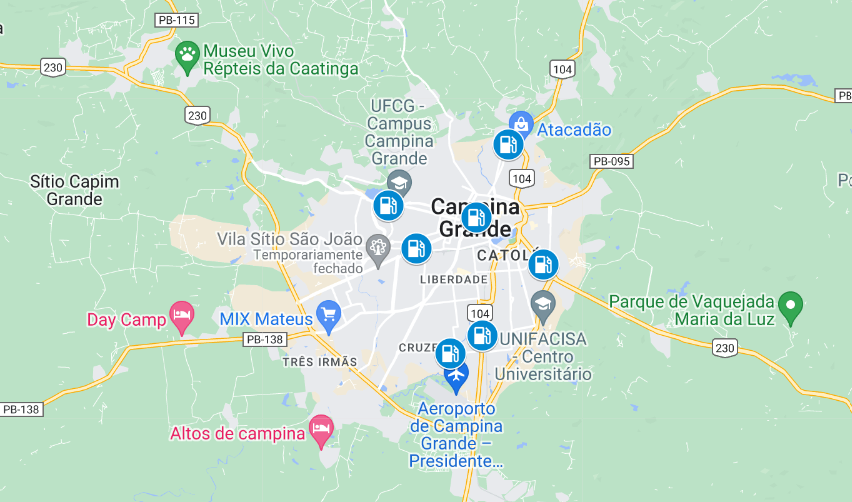 Fonte: PROCON Municipal de Campina Grande-PB.Link: https://www.google.com/maps/d/u/0/edit?mid=1Bpc7PaLCRC0oRKx4aIScty_2oZtBDIM&usp=sharingNa Figura (3) está a representação espacial dos postos de gasolina com os preços da Gasolina Comum abaixo da média para o consumidor campinense.	Figura 3: Representação espacial dos postos de combustíveis com os preços da Gasolina Comum abaixo da média em Campina Grande-PB (Agosto/2023)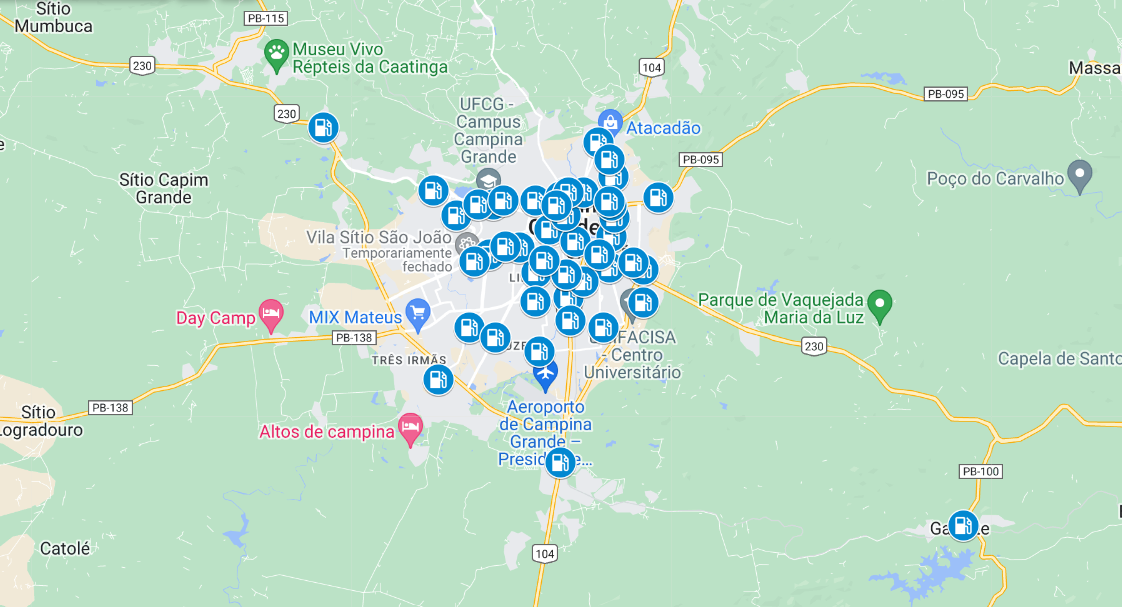  Fonte: PROCON Municipal de Campina Grande-PB.Link:https://www.google.com/maps/d/u/0/edit?mid=1imHxERgG-JN4tI_a77oNoS79xanDh2A&usp=sharingE para uma melhor compreensão segue um quadro resumo com a relação Quantidade de postos e o Valor cobrado pela gasolina comum.Tabela 5: Relação de quantidade de postos e valores cobrados para gasolina comum.Fonte: PROCON Municipal de Campina Grande-PB.3.3- Relação geral dos postos de combustíveisA seguir está a relação dos postos de combustíveis participantes da pesquisa:NT- Não Tem                                  G.C- Gasolina Comum	              E – Etanol  DS-10 – Diesel S-10
G.A – Gasolina Aditivada		    DS-500 – Diesel Comum	    GNV – Gás Natural Veicular1. Apresentação42. Resultados42.1 Preço Médio.42.2 Menor e Maior preço.62.3 Comparação com a pesquisa anterior 09/08/2023 2.4 Comparação com agosto de 2022773. Anexo83.1 – Relação dos postos de combustíveis com preços mais atrativos.93. 2 - Relação gráfica dos postos de combustíveis com preços da Gasolina Comum abaixo da média.3.3- Relação geral dos postos de combustíveis            1012Comparativo de Preço Entre os Combustíveis Comparativo de Preço Entre os Combustíveis Comparativo de Preço Entre os Combustíveis Comparativo de Preço Entre os Combustíveis Comparativo de Preço Entre os Combustíveis CombustíveisMenor Preço  (R$) Maior Preço (R$)DiferençaVariaçãoG.CR$ 5,48R$ 5,89R$ 0,417.00%G.AR$ 5,48R$ 6,09R$ 0,6111.00%ER$ 4,03R$ 4,54R$ 0,5113.00%DR$ 4,69R$ 5,89R$ 1,2026.00%S-10R$ 4,79R$ 5,99R$ 1,2025.00%GNVR$ 4,80R$ 4,80R$ 0,000%Comparativo com a pesquisa anterior (09/08/2023)Comparativo com a pesquisa anterior (09/08/2023)Comparativo com a pesquisa anterior (09/08/2023)Comparativo com a pesquisa anterior (09/08/2023)Comparativo com a pesquisa anterior (09/08/2023)Combustíveis09/ago16/agoDiferença (R$)Variação (%)G.CR$ 5,58R$ 5,62R$ 0,040,72%G.AR$ 5,71R$ 5,77R$ 0,061,05%ER$ 4,40R$ 4,39-R$ 0,01-0,23%DR$ 4,83R$ 5,13R$ 0,306,21%DS-10R$ 4,88R$ 5,19R$ 0,316,35%GNVR$ 4,80R$ 4,80R$ 0,000,00%Comparativo de preço entre os combustíveis Comparativo de preço entre os combustíveis Comparativo de preço entre os combustíveis Comparativo de preço entre os combustíveis Comparativo de preço entre os combustíveis Combustíveis ago/22ago/23Diferença (R$)Variação (%)G.CR$ 5,32R$ 5,62R$ 0,305,64%G.AR$ 5,49R$ 5,77R$ 0,285,10%ER$ 4,59R$ 4,39-R$ 0,20-4,36%DS-500R$ 6,74R$ 5,13-R$ 1,61-23,89%DS-10R$ 6,83R$ 5,19-R$ 1,64-24,01%GNVR$ 5,38R$ 4,80-R$ 0,58-10,78%CombustíveisPostos BandeiraEndereçoBairroPreços (R$)G. CMSBrancaRua Avani Casemiro de Albuquerque, 20.Alto BrancoR$ 5,48G. AMSBrancaRua Avani Casemiro de Albuquerque, 20.Alto BrancoR$ 5,48EDistritoBrancaAv. João Wallig, 2304.Distrito IndustrialR$ 4,03DSanta TerezinhaIpirangaAv. Pref. Severino Bezerra Cabral, S/N, BR 230.Vila CabralR$ 4,69S-10Santa TerezinhaIpirangaAv. Pref. Severino Bezerra Cabral, S/N, BR 230.Vila CabralR$ 4,79GNVMáster gásBrancaAv. Assis Chateaubriand, 2675.LiberdadeR$ 4,80GNVDallasBRAv. Assis Chateubriand,4708.VelameR$ 4,80GNVSão Luiz IIpirangaRua Almeida Barreto, 1950.CentenárioR$ 4,80GNVUnigásBrancaRua Joaquim Caroca, 517.UniversitárioR$ 4,80Preços (R$)Quantidade de Estabelecimentos Percentual de Estabelecimentos Amostrados (%)5,4811,66%5,4935,00%5,5423,33%5,5711,66%5,5846,66%5,593660,00%5,6946,66%5,7811,66%5,79610,00%5,8923,33%total60100,00%Pesquisa de preços de combustíveisPesquisa de preços de combustíveisPesquisa de preços de combustíveisPesquisa de preços de combustíveisPesquisa de preços de combustíveisPesquisa de preços de combustíveisPesquisa de preços de combustíveisPesquisa de preços de combustíveisPesquisa de preços de combustíveisPesquisa de preços de combustíveisPostos de CombustíveisBandeiraEndereçoBairroG.CG.AEDS-10GNVAnel do brejoBrancaRua Dr. Vasconcelos, 127.Alto Branco R$       5,69  R$  5,69  R$  4,19  R$      5,59  R$    5,69  NT AlmiranteIpirangaAv. Almirante Barroso, 634.Liberdade R$       5,59  R$  5,79  R$  4,49  NT  R$    4,99  NT AmigãoBrancaAv. Assis Chateaubriand, 2980.Distrito industrial R$       5,79  R$  5,79  R$  4,05  R$      5,79  R$    5,89  NT AvenidaIpirangaAv. Assis Chateaubriand, 1600.Liberdade R$       5,59  R$  5,89  R$  4,49  R$      4,89  R$    4,99  NT BandeirantesBrancaRua Epitácio Pessoa, 385.Centro R$       5,54  R$  5,70  R$  4,19  NT  R$    5,59  NT CentenárioIpirangaR. Francisco Lopes, 432Centenário R$       5,59  R$  5,79  R$  4,49  NT  R$    4,99  NT DomingosSettaAv. Dep. Raimundo Asfora, 1699.Três irmãs R$       5,79  R$  5,79  R$  4,09  R$      5,49  R$    5,59  nt DistritoBrancaAv. João Wallig, 2304.Distrito industrial R$       5,57  R$  5,59  R$  4,03  R$      5,07  R$    5,19  NT FechineShell Rua Roza Gonzaga de Luna, 80.Bodocongó R$       5,69  NT  R$  4,49  R$      4,79  NT  NT FRSBrancaAv. Pres. Getúlio Vargas, 1367.Prata R$       5,59  R$  5,64  R$  4,49  NT  R$    4,99  NT Posto DallasBRAv. Assis Chateubriand,4708.Velame R$       5,59  R$  5,79  R$  4,49  R$      5,19  NT  R$   4,80 Laís XIIAleAv. Dinamérica Alves Correia, 325.Santa Rosa R$       5,59  R$  5,89  R$  4,49  R$      4,89  R$    4,99  NT São Joaquim AleRua Da Independência, 525.São José R$       5,59  R$  5,79  R$  4,49  NT  R$    4,99  NT MaríliaIpirangaAv. Professor Almeida Barreto, 201.Liberdade R$       5,59  R$  5,69  R$  4,48  NT  R$    5,29  NT Máster gásBrancaAv. Assis Chateaubriand, 2675.Liberdade R$       5,79  NT  R$  4,18  NT  NT  R$   4,80 MonumentoIpirangaAv. Pref. Severino Bezerra Cabral, 38.Catolé R$       5,59  R$  5,79  R$  4,49  R$      4,89  R$    4,99  NT Micro Posto Rodoviário BRANCAR. Dom Pedro II, 148CENTRO R$       5,59  R$  5,79  R$  4,39  NT  R$    5,29  NT MSBrancaRua Avani Casemiro de Albuquerque, 20.Alto Branco R$       5,48  R$  5,48  R$  4,18  R$      5,25  R$    5,35  NT NorbertoBrancaRua Lourival de Andrade, 1001.Bodocongó R$       5,54  R$  5,54  R$  4,39  R$      4,85  R$    4,98  NT Padre CiceroIpirangaAv. Assis Chateaubriand, 44.Liberdade R$       5,59  NT  R$  4,49  R$      4,89  R$    4,99  NT Padre Cícero IIpirangaRua Manoel Mota, 635.Bodocongó R$       5,59  NT  R$  4,49  R$      4,89  R$    4,99  NT Posto PresidenteIpirangaR. João Suassuna, 579Centro R$       5,59  R$  5,69  R$  4,49  R$      4,79  R$    4,89  NT Ponto Cem ReisBRRua João Alves de Oliveira, 327.Centro R$       5,58  R$  5,78  R$  4,19  NT  R$    4,99  NT  Posto CatoléBrancaR. Vig. Calixto, 3003Sandra Cavalcante R$       5,58  R$  5,78  R$  4,09  NT  R$    4,99  NT Rodo ParaíbaBrancaAv. Juscelino Kubitschek 3000.Velame R$       5,79  R$  5,89  R$  4,29  R$      5,55  R$    5,59  NT Posto Sudoeste BrancaBR-230, 1000Velame R$       5,79  R$  5,89  R$  4,09  R$      5,89  R$    5,99  NT RomaAleRua Quebra Quilos, 47.Centro R$       5,49  NT  R$  4,49  NT  R$    4,99  NT Posto Santo AntônioBrancaRodovia BR 230Três irmãs R$       5,89  R$  5,99  R$  4,09  R$      5,79  R$    5,89  NT Santo AntônioBrancaRua Tavares Cavalcante, 655.Centro R$       5,49  NT  R$  4,24  NT  R$    5,09  NT São JoséBRRua João Quirino, 895.Catolé R$       5,59  NT  R$  4,49  NT  R$    5,29  NT São LuizShellAv. Manoel Tavares, 710.Alto Branco R$       5,59  R$  5,79  R$  4,49  NT  R$    4,99  NT São Luiz IIpirangaRua Almeida Barreto, 1950.Centenário R$       5,59  R$  5,79  R$  4,49  NT  R$    4,99  R$   4,80 São Luiz IIIpirangaRua Epitácio Pessoa, 350.Centro R$       5,59  R$  5,79  R$  4,19  NT  R$    4,99  NT São Luiz IIIIpirangaRua Consul Joseph Noujain Habbi, 1001.Catolé R$       5,59  R$  5,79  R$  4,09  NT  R$    4,99  NT São Luiz XIVIpirangaR. Aprígio Veloso, 625 Bodocongó R$       5,59  R$  5,79  R$  4,49  NT  R$    4,99  NT São Luiz VShellRua Inácio Pedro Diniz, 115.Catolé R$       5,59  R$  5,79  R$  4,49  R$      4,99  NT  NT São MarcosIpirangaAv. Assis Chateaubriand, 878.Liberdade R$       5,59  R$  5,69  R$  4,49  R$      5,09  R$    5,19  NT São VicenteIpirangaRua Getúlio Vargas, 684.Centro R$       5,59  R$  5,79  R$  4,49  R$      5,09  R$    5,19  NT SertõesIpirangaAv. Mal. Floriano Peixoto, 2770.Centenário R$       5,59  R$  5,79  R$  4,49  R$      4,89  R$    4,99  NT ShoppingBRAv. Pref. Severino Bezerra Cabral, 1225.Mirante R$       5,59  R$  5,79  R$  4,49  NT  R$    5,29  NT OpçãoBrancaRua Manoel Tavares, 1735Alto Branco R$       5,59  R$  5,79  R$  4,49  NT  R$    5,19  NT UnigásBrancaRua Joaquim Caroca, 517.Universitário R$       5,59  R$  5,63  R$  4,49  NT  R$    5,19  R$   4,80 UniversitárioBRAv. Aprigio Veloso, 334.Bodocongó R$       5,59  R$  5,79  R$  4,49  R$      5,09  R$    5,19  NT ViadutoIpirangaRua Jiló Guedes, 665.Santo Antônio R$       5,59  NT  R$  4,49  R$      4,89  R$    4,99  NT MáximaBrancaRua Três Irmãs,765.Três irmãs R$       5,58  NT  R$  4,49  NT  R$    4,99  NT PaulistanoIpirangaAv.Jorn.Assis chateaubriand, 2292Jardim Paulistano R$       5,59  R$  5,69  R$  4,49  R$      4,99  R$    5,28  NT Posto Sudoeste Branca R. Tomás Soares de Souza, 170Catolé R$       5,79  R$  5,76  R$  4,09  R$      5,49  R$    5,59  NT Posto  OpçãoBranca Av. Pres. Juscelino Kubitschek, 2207Pres. Medici R$       5,59  R$  5,79  R$  4,49  NT  R$    5,19  NT GS 3BrancaAv. João Wallig,160Itararé R$       5,78  R$  5,78  R$  4,05  R$      5,49  R$    5,58  NT Santa AnaIpirangaAv.Pref.Severino Bezerra cabral, 950Catolé R$       5,59  R$  5,79  R$  4,49  R$      4,99  R$    5,09  NT GS 2IpirangaR. Santa Catarina, 1352Jardim Paulistano R$       5,89  R$  6,09  R$  4,49  NT  R$    5,59  NT Posto  OpçãoBranca Rua Almirante Barroso, 284Quarenta  R$       5,59  R$  5,79  R$  4,49  NT  R$    5,19  NT Auto Posto VeiraBranca BR-230, 319São José da Mata R$       5,69  NT  R$  4,39  NT  R$    5,25  NT Santa TerezinhaIpirangaAv. Pref. Severino Bezerra Cabral, s/n, BR 230.Vila Cabral R$       5,49  R$  5,69  R$  4,49  R$      4,69  R$    4,79  NT Posto Galante Ale69 - GalanteGalante R$       5,59  NT  R$  4,54  R$      4,89  R$    4,99  NT Auto Posto JEIpirangaRua Francisco Antonio Do Nascimento, 584Nova Brasilia R$       5,59  R$  5,79  R$  4,49  NT  R$    4,89  NT Posto JardinsBRRua Aprigio Pereira NepomucenoJardim Paulistano R$       5,59  R$  5,79  R$  4,49  NT  R$    4,99  NT Posto PortalBrancaAv. Francisco Lopes de Almeida, 2000Três Irmãs R$       5,69  R$  5,73  R$  4,49  R$      5,10  R$    5,19  NT Posto Nova CampinaBrancaRua Três Irmãs,1613.Três Irmãs  R$       5,58  R$  5,62  R$  4,49  R$      5,09  R$    5,19  NT MastordonteBrancaRod. Gov. Antonio Mariz, 4000 São José da Mata R$       5,59  NT  R$  4,49  R$      4,89  NT  NT 